03.05.2017 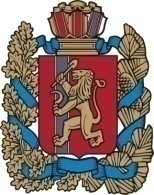                                 АДМИНИСТРАЦИЯ ЧУЛЫМСКОГО СЕЛЬСОВЕТА            НОВОСЕЛОВСКОГО РАЙОНА КРАСНОЯРСКОГО КРАЯПОСТАНОВЛЕНИЕп.Чулым       03 мая 2017 года                                                                              №  42Об утверждении Порядка размещенияна официальном сайте Чулымского сельсоветасведений о доходах, об имуществе и обязательствахимущественного характера муниципальных служащих,  лиц, замещающих муниципальные должности и должности муниципальной службы,  а также о доходах, об имуществе и обязательствах имущественного характера их супругов (супруг) и несовершеннолетних детей                 В целях урегулирования процедуры размещения на официальном сайте органов местного самоуправления Чулымского сельсовета сведений о доходах, об имуществе и обязательствах имущественного характера, представляемых муниципальными служащими, лицами, замещающими муниципальные должности и должности муниципальной службы, руководителей муниципальных учреждений, а также о доходах, об имуществе и обязательствах имущественного характера их супругов (супруг) и несовершеннолетних детей, в соответствии со статьей 8 Федерального закона от 25.12.2008 № 273-ФЗ «О противодействии коррупции», а также в соответствии с  Уставом Чулымского сельсовета ПОСТАНОВЛЯЮ:Утвердить Порядок размещения на официальном сайте Чулымского сельсовета сведений о доходах, об имуществе и обязательствах имущественного характера лиц,  замещающих муниципальные должности и должности муниципальной службы руководителей учреждений, а также о доходах, об имуществе и обязательствах имущественного характера их супругов (супруг) и несовершеннолетних детей, согласно приложению.2. Контроль за исполнением настоящего постановления возложить на заместителя Лактюшину Е.А.           3. Постановление вступает в силу в день, следующий за днем его официального опубликования в газете  «Чулымский вестник».глава сельсовета                               В.Н.ЛетниковПриложение к постановлению от 03.05.2017 № 42 Порядокразмещения на официальном сайте Чулымского сельсовета сведений о доходах, об имуществе и обязательствах имущественного характера лиц, замещающих муниципальные должности и должности муниципальной службы, а также о доходах, об имуществе и обязательствах имущественного характера их супругов (супруг) и несовершеннолетних детей        1. Настоящий Порядок устанавливает процедуру размещения сведений о доходах, об имуществе и обязательствах имущественного характера лиц, замещающих муниципальные должности и должности муниципальной службы, руководителей муниципальных учреждений  Чулымского сельсовета (далее – муниципальные учреждения), их супруги (супруга) и несовершеннолетних детей (далее - сведения о доходах, об имуществе и обязательствах имущественного характера), в сети Интернет на официальном сайте Чулымского сельсовета (далее – официальный сайт) представителем нанимателя (работодателем). 	2. На официальном сайте размещаются следующие сведения о доходах, об имуществе и обязательствах имущественного характера: 	1) перечень объектов недвижимого имущества, принадлежащих лицу, замещающему муниципальную должность и должность муниципальной службы, руководителя муниципального учреждения, его супруге (супругу) и несовершеннолетним детям на праве собственности или находящихся в пользовании, с указанием вида, площади и страны расположения каждого из них;	2) перечень транспортных средств, с указанием вида и марки, принадлежащих на праве собственности лицу, замещающему муниципальную должность и должность муниципальной службы,  замещающему должность руководителя муниципального учреждения, его супруге (супругу) и несовершеннолетним детям;	3) декларированный годовой доход лица, замещающего муниципальную должность и должность муниципальной службы, замещающего должность руководителя муниципального учреждения, его супруги (супруга) и несовершеннолетних детей.     	3. В размещаемых на официальном сайте сведениях о доходах, об имуществе и обязательствах имущественного характера запрещается указывать:	1) иные сведения (кроме указанных в пункте 2 настоящего Порядка) о доходах лица, замещающего муниципальную должность и должность муниципальной службы,  замещающего должность руководителя муниципального учреждения, его супруги (супруга) и несовершеннолетних детей, об имуществе, принадлежащем на праве собственности названным лицам, и об их обязательствах имущественного характера;	2) персональные данные супруги (супруга), детей и иных членов семьи лица, замещающего муниципальную должность и должность муниципальной службы, замещающего должность руководителя муниципального учреждения;	3) данные, позволяющие определить место жительства, почтовый адрес, телефон и иные индивидуальные средства коммуникации лица, замещающего муниципальную должность и должность муниципальной службы,  замещающего должность руководителя муниципального учреждения, его супруги (супруга) и иных членов семьи;	4) данные, позволяющие определить местонахождение объектов недвижимого имущества, принадлежащих лицу, замещающему муниципальную должность и должность муниципальной службы, замещающему должность руководителя муниципального учреждения, его супруге (супругу), детям, иным членам семьи на праве собственности или находящихся в их пользовании;	5) информацию, отнесенную к государственной тайне или являющуюся конфиденциальной.       	4. Сведения о доходах, об имуществе и обязательствах имущественного характера, указанные в пункте 2 настоящего Порядка, размещают на официальном сайте в течение 14 рабочих дней со дня истечения срока, установленного для подачи сведений о доходах, об имуществе и обязательствах имущественного характера лицами, замещающими муниципальные должности и должности муниципальной службы,  замещающими должности руководителей муниципальных учреждений Чулымского сельсовета. 	Указанные сведения размещаются в виде таблицы, согласно приложению № 1 к настоящему Порядку. 		5. В случае если лицо, замещающее муниципальную должность и должность муниципальной службы,  замещающее должность руководителя муниципального учреждения представил уточненные сведения, указанные в пункте 2 настоящего Порядка и если эти сведения подлежат размещению, такие сведения размещаются на официальном сайте Чулымского сельсовета, в ближайший рабочий день после представления уточненных сведений.	7. Размещение на официальном сайте сведений о доходах, об имуществе и обязательствах имущественного характера, указанных в пункте 2 настоящего Порядка, представленных лицами, замещающими муниципальные должности и должности муниципальной службы,  замещающими должности руководителя муниципального учреждения, обеспечивается специалистами администрации Чулымского сельсовета.	8. Лица, виновные в несоблюдении настоящего Порядка, а также за разглашение сведений, отнесенных к информации ограниченного доступа, если федеральным законом они не отнесены к сведениям, составляющим государственную тайну, несут ответственность в соответствии с законодательством Российской Федерации.Приложение № 1 к Порядку размещения на официальном                     сайте Чулымского сельсовета сведений о доходах, об имуществе и обязательствах имущественного характера лиц, замещающих муниципальные должности и должности муниципальной службы,  руководителей учреждений, а также о доходах, об имуществе и обязательствах имущественного характера               их супругов (супруг) и несовершеннолетних детей		 Сведения о доходах, об имуществе и обязательствах имущественного характера, представленные лицами, замещающими муниципальные должности и должности муниципальной службы, руководителями учреждений, подлежащие размещению на официальном сайте Чулымского сельсовета*информация о доходах, об имуществе и обязательствах имущественного характера супруги  (супруга);** информация о доходах, об имуществе и обязательствах имущественного характера несовершеннолетних детей.Периодическое печатное издание органов местного самоуправленияЧулымский сельсоветФамилия, имя, отчествоДолжностьОбщая сумма дохода 
за _____г.
(руб.)Перечень объектов недвижимого имущества и транспортных средств, принадлежащих на праве собственностиПеречень объектов недвижимого имущества и транспортных средств, принадлежащих на праве собственностиПеречень объектов недвижимого имущества и транспортных средств, принадлежащих на праве собственностиПеречень объектов недвижимого имущества и транспортных средств, принадлежащих на праве собственностиПеречень объектов недвижимого имущества, находящихся в пользованииПеречень объектов недвижимого имущества, находящихся в пользованииПеречень объектов недвижимого имущества, находящихся в пользованииФамилия, имя, отчествоДолжностьОбщая сумма дохода 
за _____г.
(руб.)Вид объектов недвижимостиПлощадь, кв.м.Страна располо-женияТранспортные средства, принадлежащие на праве собственности, 
с указанием вида и маркиВид объектов недвижимостиПлощадь, кв.м.Страна расположения1.***2.